Sanborn Regional Middle SchoolFriday, April 12, 2019 ~ Today is a “B” DayANNOUNCEMENTS     Don’t forget!  Tonight 7:00 PM -- Tomorrow 2:00 PM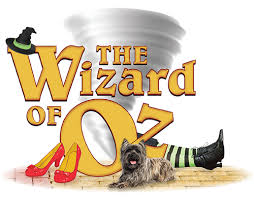 Presenting “The Wonderful Wizard of Oz”…………Another Worst Play Ever!Friday, April 12, 7:00 PM, and Saturday, April 13, 2:00 PMHigh School Auditorium - $5 per personAFTER-SCHOOL ACTIVITIESFriday, April 12 – SOFTBALL PRACTICE – CHASE FIELD - #203	3:00-4:30Friday, April 12 – BASEBALL PRACTICE – SRHS FIELD – #212	3:00-4:30Friday, April 12 – TRACK MEET @ MILFORD HIGH SCHOOL – 1:15 dismissal	3:30UPCOMING DATESNext Week is Student Leadership Week!  The Honor Society has organized a fun week of themes and activities.MONDAY:  		PJ DAY – wear your “soft pants”TUESDAY:  	SPORTS DAYWEDNESDAY:  	CRAZY SOCKSTHURSDAY:	LGBTQ COMMUNITY DAY – 6th graders will wear red and orange; 7th graders will wear yellow and green; 8th graders will wear blue and purple.FRIDAY:  		TWIN or DYNAMIC DUO DAYIn addition, 8th graders will have fun activities and competitions each day at lunch.Monday, April 15 – SOFTBALL – AWAY @ BOW MEMORIAL MIDDLE SCHOOL	4:00		                                                                                                        20 Bow Center Road, Bow – 2:00 dismissalMonday, April 15 – BASEBALL – AWAY @ BOW MEMORIAL MIDDLE SCHOOL	4:00		    20 Bow Center Road, Bow – 2:00 dismissalMonday, April 15 – TRACK– SRMS  – ALL GRADES	2:15-3:40Tuesday, April 16 – SOFTBALL vs. HILLSBORO-DEERING MIDDLE 	3:30Tuesday, April 16 – BASEBALL vs. HILLSBORO-DEERING MIDDLE – CHASE FIELD	3:30Tuesday, April 16 – TRACK – PRACTICE AT THE HIGH SCHOOL	2:45-4:00PLANNING AHEAD  SPRING VACATION:   APRIL 22 - APRIL 26 – NO SCHOOL8TH GRADE STEP-UP DANCE:  The Class of 2022 is hosting an 8th grade step-up dance on Friday, May 10.  Tickets will be $10 at the door.  The dance will be held at the Austin ’17 House from 7:00-9:30 PM.  There will be pizza , snacks, games, dancing and Glow in the Dark Dodge Ball.  Come hang out with the 9th graders to do some dancing and jamming out.